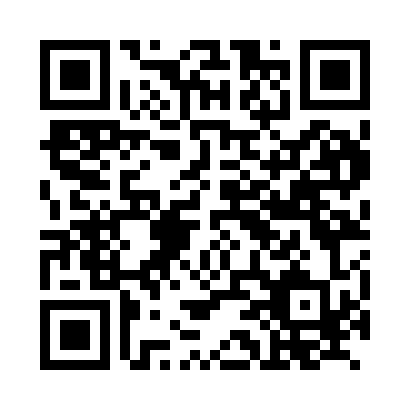 Prayer times for Babelin, GermanyWed 1 May 2024 - Fri 31 May 2024High Latitude Method: Angle Based RulePrayer Calculation Method: Muslim World LeagueAsar Calculation Method: ShafiPrayer times provided by https://www.salahtimes.comDateDayFajrSunriseDhuhrAsrMaghribIsha1Wed2:575:361:105:168:4511:162Thu2:565:341:105:168:4711:163Fri2:555:321:105:178:4911:174Sat2:545:301:105:188:5111:185Sun2:535:281:105:198:5311:196Mon2:535:261:105:198:5411:197Tue2:525:241:105:208:5611:208Wed2:515:221:105:218:5811:219Thu2:505:201:105:219:0011:2210Fri2:495:191:105:229:0111:2211Sat2:495:171:105:239:0311:2312Sun2:485:151:105:249:0511:2413Mon2:475:131:105:249:0711:2514Tue2:475:121:105:259:0811:2515Wed2:465:101:105:269:1011:2616Thu2:455:081:105:269:1211:2717Fri2:455:071:105:279:1311:2718Sat2:445:051:105:289:1511:2819Sun2:445:041:105:289:1711:2920Mon2:435:021:105:299:1811:3021Tue2:425:011:105:299:2011:3022Wed2:424:591:105:309:2111:3123Thu2:414:581:105:319:2311:3224Fri2:414:571:105:319:2411:3225Sat2:404:551:105:329:2611:3326Sun2:404:541:105:329:2711:3427Mon2:404:531:105:339:2811:3428Tue2:394:521:115:349:3011:3529Wed2:394:511:115:349:3111:3630Thu2:394:501:115:359:3211:3631Fri2:384:491:115:359:3411:37